200 rue Saint-Aubin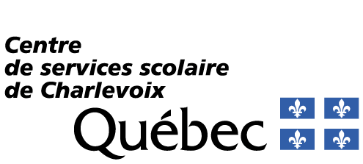 Baie-Saint-Paul, QC G3Z 2R2Téléphone : (418) 435-2824Service de la taxation scolaire			   Courriel : taxes@cscharlevoix.qc.caCONVENTION D’INSCRIPTION ET D’UTILISATIONDES DONNÉES RELATIVES À LA TAXATION SCOLAIREUTILISATEUR Notaire  Avocat	  		 Institution financière	   Autre (précisez)Raison sociale :		Nom et Prénom :		Adresse d’affaires :		Téléphone :			Télécopieur :			Courriel (obligatoire) :	MODE DE TRANSMISSION DE LA FACTURATION Par courriel Par la poste Pour accéder au service de consultation et de confirmation des données de la taxation scolaire de la Centre de services scolaire de Charlevoix, l’utilisateur doit déclarer avoir lu, compris et accepté les dispositions dans la présente convention.Nom du signataire :		Je confirme avoir pris connaissance des conditions d’utilisation Signée à , le : 	  					  (jj/mm/aaaa)SignatureCONDITIONS D’UTILISATIONFRAIS L’utilisateur s’engage à payer à la Centre de services scolaire de Charlevoix la somme de 15 $ plus les taxes applicables pour chaque consultation des données et/ou obtention d’un relevé de taxe. L’utilisateur sera facturé mensuellement pour l’ensemble des frais et s’engage à acquitter le compte dans un délai ne dépassant pas 30 jours. La Centre de services scolaire de Charlevoix se réserve le droit de majorer les frais exigibles sans préavis.  CONFIDENTIALITÉ ET DIVULGATION DE L’INFORMATION L’utilisateur reconnaît que la Loi sur l’accès aux documents des organismes publics et sur la protection des renseignements personnels s’applique en l’instance. Par conséquent, il déclare détenir une autorisation du propriétaire de l’immeuble l’autorisant à obtenir l’information relative au compte de taxe scolaire. De plus, il déclare requérir cette information dans le but d’effectuer une transaction (vente, financement, refinancement, cession), relative à l’immeuble concerné ou dans le but d’effectuer un paiement ou faire un rapport sur le solde dû au créancier hypothécaire. EXACTITUDE DES DONNÉES TRANSMISES La Centre de services scolaire de Charlevoix déclare que l’information apparaissant sur le site reflète l’état de la situation d’un compte de taxe au moment de sa demande sous réserve de toutes modifications éventuelles qui pourraient avoir un effet rétroactif sur le solde d’un compte, notamment l’augmentation ou la diminution d’un montant, l’ajustement des intérêts des paiements effectués ou annulés, etc. En cas de divergence entre la version officielle et le contenu du site, la version officielle a préséance. LIMITATION DE RESPONSABILITÉ En aucun cas, la Centre de services scolaire de Charlevoix ne peut être tenue responsable envers l’utilisateur ou un tiers des dommages directs ou indirects résultant directement ou indirectement de l’utilisation, de la compilation, de l’interprétation de toute donnée, de la transmission et de la livraison des données ou de la performance du site ou encore du contenu disponible évoqué sur celui-ci. RETRAIT DU CODE D’ACCÈS La Centre de services scolaire de Charlevoix se réserve le droit de retirer l’autorisation d’accès accordé à un utilisateur sans préavis ni mise en demeure notamment dans le cas de non-respect des conditions ou autres motifs jugés suffisants. Des frais de réactivation de 10 $ seront facturés. MOT DE PASSE Le détenteur du mot de passe est responsable de toutes activités attribuables à ce mot de passe. PROPRIÉTÉ INTELLECTUELLE La Centre de services scolaire de Charlevoix est la propriétaire des données transmises. L’utilisateur reconnaît qu’un droit d’utilisation limité lui est accordé. L’utilisateur reconnaît que l’information transmise ne l’est que dans le but prévu à la présente convention. L’utilisateur s’engage à respecter les droits découlant de la propriété intellectuelle. CHANGEMENT L’utilisateur s’engage à aviser la Centre de services scolaire de Charlevoix de tout changement dans les renseignements fournis à la partie identification de l’utilisateur de la présente convention. LOIS APPLICABLES Les parties reconnaissent que la présente convention est régie par les lois du Québec. 